Spalování diamantu – řešeníPracovní list je vhodný pro studenty střední školy a žáky 2. stupně ZŠ. Žáci se přesvědčí, že i diamant se dá spálit a že je nejtvrdším nerostem. Také si ujasní pojmy diamant a briliant.Uhlík________________________________________________________Na základě zhlédnutého videa popište, jakým způsobem se dá spálit diamant.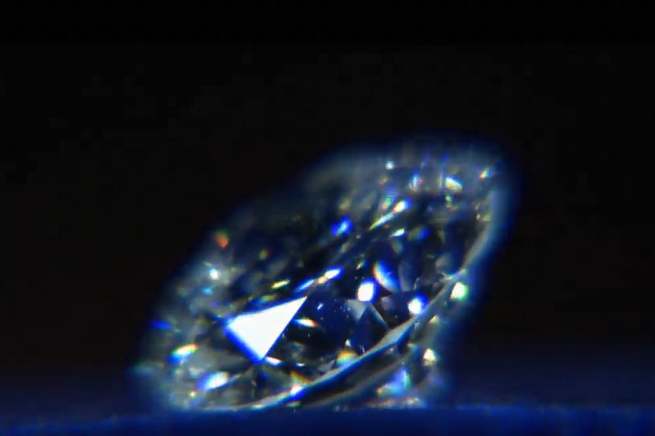 Rozžhavený kousek diamantu rozpálíme doběla a vložíme jej do tepelně izolované nádoby s kapalným kyslíkem. Čistý uhlík v kyslíkové atmosféře hoří a vzniká oxid uhličitý.Napište chemickou rovnici spalování diamantu.C   +   O2   →   CO2 Napište alotropické modifikace uhlíku, vysvětlete pojem alotropická modifikace.Alotropie je vlastnost některých chemických prvků, která znamená schopnost daného prvku vyskytovat se v několika různých strukturních formách, které často mají výrazně odlišné vlastnosti.Alotropické modifikace uhlíku – diamant       grafit       fullerenyVysvětlete rozdíl mezi diamantem a briliantem.Diamant je téměř nejtvrdší nerost.Briliant je diamant vybroušený do zvláštní formy s mnoha ploškami, aby vznikl vysoký lesk..Co jsem se touto aktivitou naučil/a:………………………………………………………………………………………………………………………………………………………………………………………………………………………………………………………………………………………………………………………………………………………………………